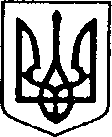 УКРАЇНАЧЕРНІГІВСЬКА ОБЛАСТЬН І Ж И Н С Ь К А    М І С Ь К А    Р А Д АВ И К О Н А В Ч И Й    К О М І Т Е ТР І Ш Е Н Н Я  від   23  грудня   2021 р.		      м. Ніжин		                                №   497Про розгляд матеріалів опікунської ради	Відповідно до статей 34, 42, 52, 53, 59, 73 Закону України «Про місцеве самоврядування в Україні», Регламенту виконавчого комітету Ніжинської міської ради VIII скликання, затвердженого рішенням Ніжинської міської ради Чернігівської області від 24 грудня 2020 року № 27-4-2020,  протоколу засідання опікунської ради від 15.12.2021 р. та розглянувши заяви громадян, виконавчий комітет міської ради вирішив:На підставі статті 60, 62, 63 Цивільного кодексу України затвердити подання органу опіки та піклування про те, що: 1.1. ПІП, (25.01.1968 р. н.,) директора Ніжинського дитячого будинку-інтернату, можливо призначити опікуном ПІП, (21.06.2001  р.н.,) у разі визнання його недієздатним.1.2. ПІП, (25.01.1968 р. н.,) директора Ніжинського дитячого будинку-інтернату, можливо призначити опікуном ПІП, (09.01.2003 р.н.,) у разі визнання його недієздатним.Начальнику служби у справах дітей Рацин Н.Б. забезпечити оприлюднення даного рішення на офіційному сайті міської ради протягом 5 робочих днів з дня його прийняття.Контроль за виконанням рішення покласти на заступника міського голови з питань діяльності виконавчих органів ради Грозенко І.В.Міський голова                                                                           Олександр КОДОЛА